Değerli kooperatifçi arkadaşlarım, Dünyanın pek çok ülkesinde devam etmekte olan kargaşa ve iç savaşlar ve farklı etnik yapılar ve dinsel inançlardan kaynaklanan ayırımcılık  giderek daha belirgin hale gelmektedir. İnsanlar arasında bu ayrımcılık ve farklılığı reddeden ve kadın-erkek, yaşlı-genç herkesi eşit olarak kabul eden ve bunu tüm yasal düzenlemelerde ve faaliyetlerinde açık bir biçimde kanıtlayan en önemli örgütler kooperatiflerdir. O nedenle kooperatifler yalnız insan unsurunu temel almakla yetinmeyip tüm ayrıcalıkları bir tarafa bırakıp,  insanları insan onuruna yakışır bir yaşam sürdürmeleri için eşit biçimde ele almaktadır.Kooperatiflerimizin insanlığa kazandırdığı bu vasıfların önemini bilelim ve Uluslararası Kooperatifler Günü’nde eşitlik, adalet, gönüllülük ve dayanışma gibi temel değerlerine uygun davranışlar ve eylemler sergileyelim. Bu yolla hem ortaklarımız arasında, hem de kooperatiflerin içinde bulundukları toplumlarda adalet ve eşitlik duygularının daha da gelişmesine katkıda bulunmuş oluruz.Bu duygu ve düşüncelerle tüm ortaklarımızın Uluslararası Kooperatifler Günü’nü kutluyor ve herkes için daha eşitlikçi bir dünya diliyorum.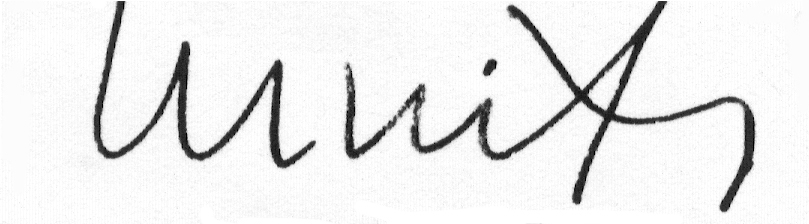       					                 Muammer NİKSARLI           						      Genel Başkan